السؤال الأول / اختر الإجابة الصحيحة في الجمل التالية وذلك بوضع علامة () في المربع الصحيح : 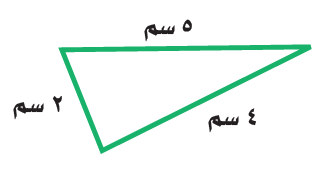   السؤال الثاني/ ضع علامة ( Υ ) أمام العبارة الصحيحة و علامة ( Χ ) أمام العبارة الخاطئة:                                         السؤال الثالث/ أجب عما يلي :أ ) لعمل كوب من الشوكولاتة تحتاج سامية إلى ربع لتر من الماء ، إذا أرادت أن تعمل 12 كوبًا ،    فكم لترًا من الماء تحتاج ؟....................................................................................................................................................................................................................................................................................................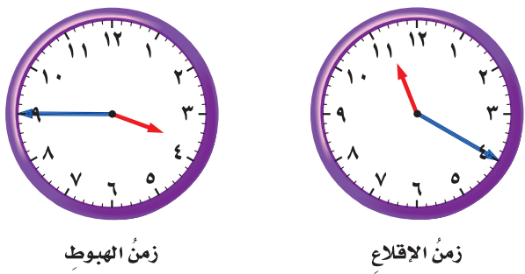 ب/  أوجد الزمن المنقضي :.................................................................................................................................................................................................................................................................................................... ................................................................................................................................................. ج)  اشترى أحمد تذكرة لزيارة المتحف بـ 10 ريالاً ، وأقرض صديقه 5 ريالات وبقي معه 35 ريالاً. ما المبلغ الذي كان معه في البداية ؟ (استعملْ خطةَ "الحلُّ عكسيًّا" لحلِّ المسألة)........................................................................................................................................................................................................................................................................................................د)  قصة ثمنها ١٢,٢٥ ريالات ، وكتاب ثمنه ١٦,٧٥ ريالات ، فأي مما يأتي هو التقدير الأكثر معقولية لمجموع ثمنهما : ٢٥ ريالا ، أم ٣٠ ريالا ، أم ٣٥ ريالا ، أم ٤٠ ريالا ؟........................................................................................................................................................................................................................................................................................................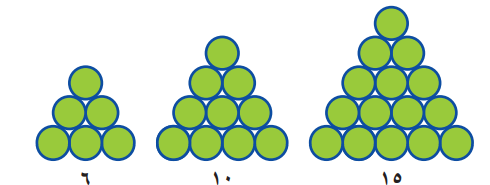 هـ) إذا استمر النمط التالي ،                                                                                  ..............  فكم دائرة ستكون في الشكل الرابع ؟                                                                   .................                                                                                                                    ...............السؤال الرابع / أوجد ناتج العمليات التالية في أبسط صورة:                                                                                                       1/    +    =                               2/     -    =   3/     +     =                          4/      -    =  السؤال الخامس : من خلال قراءتك للرسم المجاور أجب عما يلي :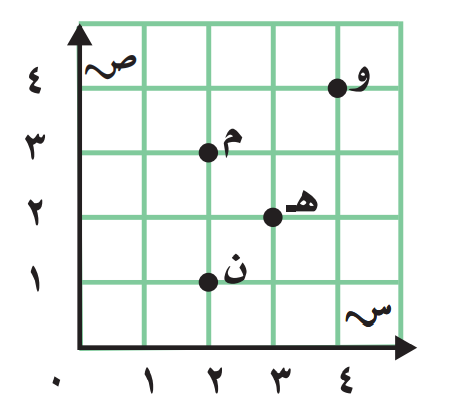 أ/ سم النقطة التي يمثلها الزوجِ المرتَّبِ ( 3، 2( ؟ ......ب/ سم النقطة التي يمثلها الزوجِ المرتَّبِ ( 4،4) ؟ ......ج/ سم الزوجِ المرتَّبِ للنقطة ( م ) ؟ (.....،.....)د/ سم الزوجِ المرتَّبِ للنقطة ( ن ) ؟ (.....،.....)السؤال السادس : أجب عما يلي  : أ/ أوجد حجم منشور رباعي طوله 7 سم  ، وعرضه 8 سم  ،  وارتفاعه  2 سم  ؟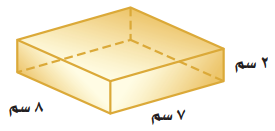    حجم المنشور الرباعي  = .....................................................................ب/ أوجد محيط المستطيل طوله 2 م و عرضه 6 م ؟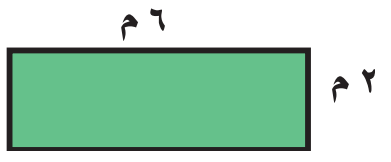    محيط المستطيل =.....................................................................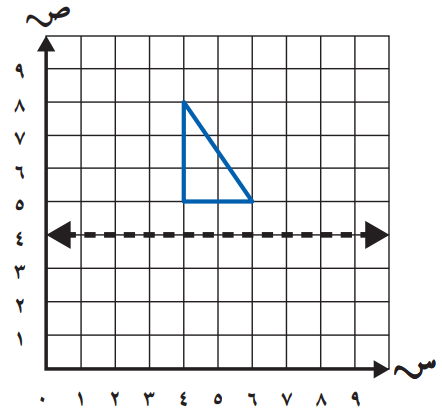 السؤال السابع: ارسم صورة المثلث بالانعكاس حول المحور: الملكة العربية السعوديةوزارة التعليم    إدارة التعليم بـ     مدرسة            الابتدائيةالملكة العربية السعوديةوزارة التعليم    إدارة التعليم بـ     مدرسة            الابتدائية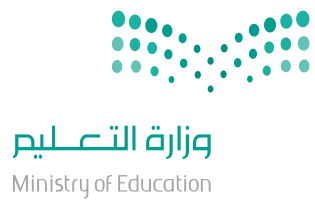 المادةرياضياترياضياترياضياترياضياترياضياترياضياتالملكة العربية السعوديةوزارة التعليم    إدارة التعليم بـ     مدرسة            الابتدائيةالملكة العربية السعوديةوزارة التعليم    إدارة التعليم بـ     مدرسة            الابتدائيةالصفخامسخامسالفصلالفصلالملكة العربية السعوديةوزارة التعليم    إدارة التعليم بـ     مدرسة            الابتدائيةالملكة العربية السعوديةوزارة التعليم    إدارة التعليم بـ     مدرسة            الابتدائيةالزمنساعتانساعتانساعتانساعتانساعتانساعتانالملكة العربية السعوديةوزارة التعليم    إدارة التعليم بـ     مدرسة            الابتدائيةالملكة العربية السعوديةوزارة التعليم    إدارة التعليم بـ     مدرسة            الابتدائيةاسم الطالب المصحححمد الذويخالمراجعالمدققالدرجةالدرجةرقمًارقمًاكتابةالتوقيعالتوقيعالتوقيعالدرجةالدرجةأسئلة اختبار مادة الرياضيات الفصل الدراسي الثالث للعام 1444هـأسئلة اختبار مادة الرياضيات الفصل الدراسي الثالث للعام 1444هـأسئلة اختبار مادة الرياضيات الفصل الدراسي الثالث للعام 1444هـأسئلة اختبار مادة الرياضيات الفصل الدراسي الثالث للعام 1444هـأسئلة اختبار مادة الرياضيات الفصل الدراسي الثالث للعام 1444هـأسئلة اختبار مادة الرياضيات الفصل الدراسي الثالث للعام 1444هـأسئلة اختبار مادة الرياضيات الفصل الدراسي الثالث للعام 1444هـأسئلة اختبار مادة الرياضيات الفصل الدراسي الثالث للعام 1444هـأسئلة اختبار مادة الرياضيات الفصل الدراسي الثالث للعام 1444هـأسئلة اختبار مادة الرياضيات الفصل الدراسي الثالث للعام 1444هـأسئلة اختبار مادة الرياضيات الفصل الدراسي الثالث للعام 1444هـ1    ما مساحة غرفة مربعة الشكل طول ضلعها 5 م  ؟ما مساحة غرفة مربعة الشكل طول ضلعها 5 م  ؟2أي العبارات التالية صحيحة :أي العبارات التالية صحيحة :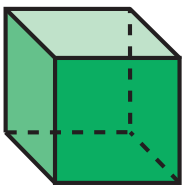 أ-30 م2أ-للشكل قاعدة مثلثةب-25  م2ب-للشكل وجهان متوازيان فقطج-20  م2ج-للشكل 12 حرفًاد-15  م2د-للشكل 3 رؤوس3   9  كلم=    ........ م    9  كلم=    ........ م 4يسمي المستقيمان التاليين:يسمي المستقيمان التاليين: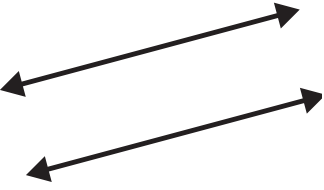 أ-  9000أ-مستقيمان متوازيانب-  900 ب-مستقيمان متعامدانج-  90 ج-مستقيمان متقاطعاند-  9د-5  طاولة طولها متران ، فما طولها بالسنتمترات؟   طاولة طولها متران ، فما طولها بالسنتمترات؟ 6يسمى الشكل المجاور :يسمى الشكل المجاور :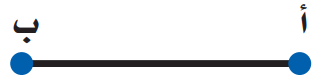 أ- 2000 سمأ-نقطةب- 200 سمب-قطعة مستقيمةج- 20 سمج-نصف مستقيم د- 2 سمد-مستقيم7 ١٩  جم=    ........ ملجم ١٩  جم=    ........ ملجم8عدد الزوايا الحادة في الشكل التاليعدد الزوايا الحادة في الشكل التالي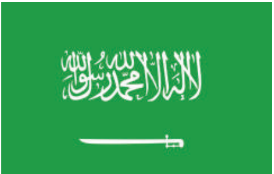 أ- 19000أ-0ب- 1900  ب-2ج- 190ج-4د- 9د-69  ٧ ل = .......... مل  ٧ ل = .......... مل10التحويل الهندسي في الشكل التاليالتحويل الهندسي في الشكل التالي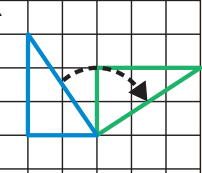 أ-  7أ-انعكاسب-  70ب-دورانج-  700ج-انسحابد-  7000 د-11حجم المنشور الرباعي =حجم المنشور الرباعي =12ما شكل العلبة المجاورة ما شكل العلبة المجاورة 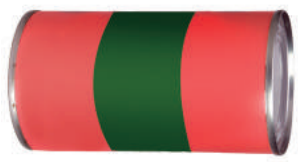 أ- ل × ضأ-هرمب- ل × ض × عب-أسطوانةج- ل + ض + لج-مخروطد- 4 × لد-منشور رباعي13 مساحة المستطيل = مساحة المستطيل =14محيط المثلث المجاور =محيط المثلث المجاور =أ- الطول + العرضأ- 7 سمب- الطول ÷ العرضب-9 سمج- الطول × العرضج-11 سمد- الطول - العرضد-15 سم1-4 دقائق = 240 ثانية{          }2-الكسور المتشابهة هي التي لها المقامات نفسها{          }3- وحدة الكتلة المناسبة لقياس كتلة جسم الإنسان هي اللتر{          }4-الوحدة المناسبة لقياس طول معلب كرة القدم هي كيلومتر{          }5-شبه المنحرف جميع أضلاعه متطابقة و جميع زواياه قائمة{          }6-الزمن المنقضي هو الفرق بين زمن بداية حدث وزمن نهايته{          }7-القطعة المستقيمة جزءٌ من مستقيم ، لها نقطة بدايةٍ ، ولها نقطة نهاية  {          }8-الانسحاب هو إزاحة شكل دون تدويره، ولاينتج عن ذلك تغير في قياساته أو شكله{          }9-تصدر ساعة حمد صوتا كل ساعة ،فإن عدد المرات التي تصدر فيها صوتا خلال يومين = 48 مرة{          }